Опросный лист №	на ограничители перенапряжений нелинейные серии ОПН-П на напряжение 3, 6, 10 кВОграничители перенапряжений с полимерной изоляцией предназначены для защиты изоляции электрооборудования от грозовых и коммутационных перенапряжений. Ограничитель укомплектован линейным выводным зажимом.Исполнение по установке – опорное. Номинальный разрядный ток – 10 кА.Степень загрязнения изоляции по ГОСТ 9920 (внутренняя установка) – I. Климатическое исполнение УХЛ по ГОСТ 15150.Работоспособность ОПН обеспечивается в условияхвысота над уровнем моря - не более 1000 м;верхнее рабочее значение температуры окружающего воздуха - плюс 50°С;нижнее рабочее значение температуры окружающего воздуха - минус 60°С;скорость ветра не более 40 м/с без гололеда и до 15 м/с при гололеде 20 мм;сейсмичность местности до 9 баллов по шкале МSK-64.П р и ме ч а н и е :1 возможно изготовление ОПН с наибольшим длительно допустимым рабочим напряжением отличным от указанных в пункте 1 (требуемое значение необходимо прописать в пункте 5)2 КМЧ №14 – изолирующие основание3 Например: ОПН-П1-3/3,3/10/550 УХЛ2 40 кАПочтовый адрес и реквизиты покупателя:Изготовитель: ЗАО «ЗЭТО» 182113 Псковская область,Заказчикг. Великие Луки, пр. Октябрьский,79Телефон (81153) 6-38-19; 6-37-72Телефон (81153) 6-38-19; 6-37-72код города/телефон 	Факс (81153) 6-38-45; Email: info@zeto.ruФ.И.О. руководителя предприятияФ.И.О. руководителя предприятияМесто установкиМесто установкиПараметрыПараметрыВарианты исполненияВарианты исполненияВарианты исполненияВарианты исполненияЗначение заказа (отметить нужное)1Класс напряжения сети / наибольшее длительно допустимое рабочее напряжение, кВ1Класс напряжения сети / наибольшее длительно допустимое рабочее напряжение, кВ13/3,06/8,06/8,01Класс напряжения сети / наибольшее длительно допустимое рабочее напряжение, кВ1Класс напряжения сети / наибольшее длительно допустимое рабочее напряжение, кВ13/3,36/8,26/8,21Класс напряжения сети / наибольшее длительно допустимое рабочее напряжение, кВ1Класс напряжения сети / наибольшее длительно допустимое рабочее напряжение, кВ13/3,610/10,510/10,51Класс напряжения сети / наибольшее длительно допустимое рабочее напряжение, кВ1Класс напряжения сети / наибольшее длительно допустимое рабочее напряжение, кВ16/6,010/11,510/11,51Класс напряжения сети / наибольшее длительно допустимое рабочее напряжение, кВ1Класс напряжения сети / наибольшее длительно допустимое рабочее напряжение, кВ16/6,610/12,010/12,01Класс напряжения сети / наибольшее длительно допустимое рабочее напряжение, кВ1Класс напряжения сети / наибольшее длительно допустимое рабочее напряжение, кВ16/6,910/12,710/12,71Класс напряжения сети / наибольшее длительно допустимое рабочее напряжение, кВ1Класс напряжения сети / наибольшее длительно допустимое рабочее напряжение, кВ16/7,210/13,710/13,71Класс напряжения сети / наибольшее длительно допустимое рабочее напряжение, кВ1Класс напряжения сети / наибольшее длительно допустимое рабочее напряжение, кВ16/7,62Ток пропускной способностипри прямоугольном импульсе тока длительностью 2000 мкс, АТок пропускной способностипри прямоугольном импульсе тока длительностью 2000 мкс, А5505505505502Ток пропускной способностипри прямоугольном импульсе тока длительностью 2000 мкс, АТок пропускной способностипри прямоугольном импульсе тока длительностью 2000 мкс, А7607607607603Ток взрывобезопасности, кАТок взрывобезопасности, кА202020203Ток взрывобезопасности, кАТок взрывобезопасности, кА404040404Комплект монтажных частейКомплект монтажных частейКМЧ № 7-14 (выбрать по нижеприведённому рисунку)2КМЧ № 7-14 (выбрать по нижеприведённому рисунку)2КМЧ № 7-14 (выбрать по нижеприведённому рисунку)2КМЧ № 7-14 (выбрать по нижеприведённому рисунку)24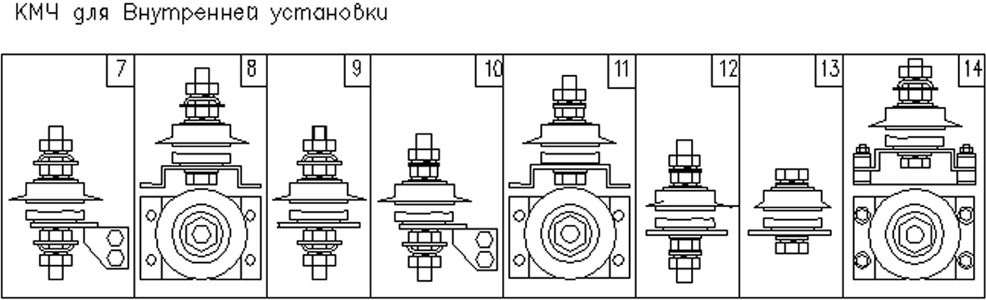 5Дополнительная комплектация по заказу. Возможно изготовление стойки с высотой указанной заказчиком.Дополнительная комплектация по заказу. Возможно изготовление стойки с высотой указанной заказчиком.Дополнительная комплектация по заказу. Возможно изготовление стойки с высотой указанной заказчиком.Дополнительная комплектация по заказу. Возможно изготовление стойки с высотой указанной заказчиком.Дополнительная комплектация по заказу. Возможно изготовление стойки с высотой указанной заказчиком.Дополнительная комплектация по заказу. Возможно изготовление стойки с высотой указанной заказчиком.Дополнительная комплектация по заказу. Возможно изготовление стойки с высотой указанной заказчиком.6Дополнительные требования7Количество ОПН заказа: ОПН-П1-	/	/10/	 УХЛ2 	кА3Количество ОПН заказа: ОПН-П1-	/	/10/	 УХЛ2 	кА3Количество ОПН заказа: ОПН-П1-	/	/10/	 УХЛ2 	кА3Количество ОПН заказа: ОПН-П1-	/	/10/	 УХЛ2 	кА3Количество ОПН заказа: ОПН-П1-	/	/10/	 УХЛ2 	кА3ДолжностьФ.И.О.подписьдата